RÉSUMÉ DE L'ÉTAT ACTUEL DE LA PRODUCTION ET DE LA COORDINATION DES PLANS D'ACTION ET DE GESTION PAR ESPÈCE, Y COMPRIS RECOMMANDATIONS DE PROLONGATION, DE RÉVISION OU DE RETRAIT À L’INTENTION DE LA MOPIntroductionL’Accord prévoit à la fois la conservation et l’utilisation durable des oiseaux d'eau migrateurs par les Parties, ainsi que l'élaboration et l'adoption de plans d'action et de gestion internationaux par espèce pour les espèces/populations prioritaires. Une liste complète du stade de rédaction et de mise en œuvre des plans d'action et de gestion par espèce a été présentée à la 6ème session of de la Réunion des Parties en 2015 (AEWA Doc. MOP6.16 Rev.1).Le présent document fournit une liste mise à jour du stade actuel de production des plans d'action et de gestion internationaux par espèce de l’AEWA, y compris les progrès obtenus dans la mise en place de mécanismes internationaux de coordination pour les plans adoptés. En outre, la 6ème session de la Réunion des Parties a adopté une procédure pour la révision et le retrait éventuel de Plans d’action de l’AEWA (AEWA Doc. MOP6.33 et Résolution 6.8 Annexe 2) et a chargé le Comité technique de continuer à surveiller les plans d'action internationaux par espèce et de présenter des propositions pour leur révision ou leur retrait à chaque session de la Réunion des Parties, le cas échéant. Le Comité technique de l'AEWA a consécutivement lancé une évaluation des plans d'action internationaux par espèce de l’AEWA qui sont déjà parvenus à la fin de leur mandat prévu ou qui seront déjà arrivés au terme de leur validité lors de la MOP7, en 2018. Une mise à jour des progrès réalisés a été présentée à la 12ème réunion du Comité permanent de l’AEWA, début 2017, comprenant des recommandations préliminaires. Les recommandations finales à la MOP7, relatives à la méthode à employer pour ces plans, telles qu’approuvées par le Comité technique lors de sa 14ème réunion, en avril 2018, sont présentées ci-dessous.À la suite des consultations au sein du Comité technique et avec d’autres parties prenantes, les recommandations comprennent également la proposition de réviser la procédure de retrait d’un plan d’action adoptée lors de la MOP6, afin d’inclure la possibilité de prolonger la validité des plans d’action outre la recommandation de leur révision ou de leur retrait, qui a elle aussi été approuvée par le Comité technique lors de sa 14ème réunion, en avril 2018. La MOP6 a également demandé au Comité technique, par le biais de la Résolution 6.8, de produire lors de la première réunion suivant chaque MOP une liste des priorités et une sélection consécutive des espèces/populations pour lesquelles des Plans de gestion internationaux par espèce et des plans d’action multi-espèces devraient être rédigés. Lors de sa 12ème réunion, en mars 2015, le Comité technique a adopté les critères révisés pour la priorisation des espèces/populations susceptibles de bénéficier de plans d’action et de gestion. Une première priorisation des espèces/populations susceptibles de bénéficier d’une planification de la gestion, réalisée en utilisant les nouveaux critères, a montré que des affinages étaient nécessaires, afin de fournir un classement profitable des espèces susceptibles de bénéficier de la planification de la gestion. Les critères révisés adoptés par le Comité technique lors de sa 14ème session, en avril 2018, sont joints pour information à l’Annexe II.Action requise du Comité permanentIl est demandé au Comité permanent de prendre note de l’actuel stade de préparation et de coordination du plan d’action et de gestion international par espèce, ainsi que des critères révisés pour la planification de la gestion des espèces, tels qu’adoptés par le Comité technique. Suite aux recommandations du Comité technique, le Comité permanent est en outre prié d’étudier et d'approuver le processus révisé de retrait de plans d’action, ainsi que d’étudier et d’approuver le traitement recommandé des plans d’action internationaux par espèce sélectionnés de l’AEWA, en vue de leur soumission à la 7ème Réunion des Parties à l’AEWA en décembre 2018 pour approbation finale.1. Stade actuel de préparation des plans d’action et de gestion internationaux par espèce de l’AEWAIntroductionUn total de 24 plans d’action internationaux par espèce, un plan d’action international multi-espèces et un plan de gestion international par espèce ont été adoptés à ce jour par la MOP dans le cadre de l’Accord. La 7ème session de la Réunion des Parties devrait adopter deux nouveaux plans d’action supplémentaires, un plan d’action révisé et deux nouveaux plans de gestion.1.2. Plans d’action/de gestion adoptés dans le cadre de l’AEWA 2002-2015Le tableau ci-dessous inclut tous les plans d'action et de gestion internationaux par espèce adoptés sous l’AEWA de 2002 à 2015.Tableau 1 : plans d'action et de gestion internationaux par espèce de l’AEWA adoptés dans le cadre l’Accord à cette date.1.3. Plans d’action devant être adoptés par la MOP7Le tableau suivant inclut tous les plans d'action et de gestion internationaux par espèce qui devraient être adoptés à la 7ème session de la Réunion des Parties, en novembre 2018.Tableau 2 : plans d'action et de gestion internationaux par espèce de l’AEWA proposés pour adoption à la MOP7.1.4. Projets actuels pour de nouveaux plans d'action et de gestion internationaux par espèce de l’AEWASuite à la procédure établie, le Comité technique de l'AEWA priorisera les espèces susceptibles de bénéficier d’une planification de l’action et de la gestion au début de la prochaine période triennale (2019-2021). Au moment de la rédaction de ce document, il n’existe aucun plan concret pour l’élaboration de plans d’action ou de gestion supplémentaires au cours de la prochaine période triennale. 2. Niveau actuel de coordination des plans d’action et de gestion internationaux par espèce de l’AEWAIntroductionDans sa Résolution 3.12, la MOP3 a chargé le Secrétariat de mettre en place des mécanismes, si les fonds le permettent, pour coordonner la mise en œuvre internationale des plans d’action existants et futurs. De gros progrès ont été réalisés à cet égard grâce à l’amélioration continue de la coordination internationale à travers l’établissement de « groupes de travail et d'experts internationaux par espèce de l’AEWA ».Comme souligné par la MOP6 dans sa Résolution 6.8., une coordination internationale active est une condition préalable essentielle à une mise en œuvre réussie des plans d'action et de gestion internationaux par espèce et le besoin d’organiser le travail des groupes de travail et d'experts internationaux par espèce de l’AEWA existants ainsi que leur coordination est urgent. Des efforts se sont donc poursuivis au cours de l’actuelle période triennale (2016-2018) pour mettre en place autant de groupes de travail et d’experts internationaux par espèce que possible, avec des coordinateurs internationaux par espèce assurant la facilitation des plans d'action et de gestion adoptés. De nombreux progrès ont été obtenus, mais il existe toujours des lacunes majeures pour plusieurs espèces prioritaires, lacunes dues principalement au manque de fonds et de capacité de coordination. Une vue d’ensemble du stade actuel de la coordination internationale en place est présentée ci-dessous. Vue d’ensemble de la coordination en place pour les plans d'action et de gestion adoptésTableau 3.  Vue d’ensemble du stade de coordination internationale en place pour les plans d'action et de gestion internationaux de l’AEWA adoptésDes efforts sont également en cours pour garantir la coordination internationale des plans d'action et de gestion internationaux par espèce dont l’adoption par la MOP7 est prévue, afin d’assurer que la mise en œuvre coordonnée de ces nouveaux plans démarre aussi vite que possible. Tableau 4. Dispositions de coordination internationale prévue pour les nouveaux plans d'action et de gestion internationaux par espèce qui devraient être adoptés par la MOP7.3. Prolongation, révision ou retrait de plans d'action internationaux par espèce de l’AEWA3.1. IntroductionReconnaissant le besoin d’un processus d’évaluation des plans d'action internationaux par espèce de l’AEWA à la fin de leur mandat, la 6ème session de la Réunion des Parties a adopté une procédure pour la révision et le retrait possible desdits plans d’action (AEWA Doc. MOP6.33 et Résolution 6.8 Annexe 2). La MOP6 a en outre chargé le Comité technique de continuer à surveiller les plans d'action internationaux par espèce et de présenter des propositions pour leur révision ou leur retrait à chaque session de la Réunion des Parties, le cas échéant. Avant la 6ème Réunion des Parties à l’AEWA, le processus de planification de l’action dans le cadre de l’AEWA ne prévoyait pas de procédure pour le retrait de plans d’action au niveau de la mise en œuvre par les Parties. Toutefois, le changement d’état de populations d’espèces et/ou la mise en œuvre réussie de plans d’action peuvent légitimer le retrait des plans sélectionnés.Le Comité technique de l'AEWA a consécutivement lancé une évaluation des plans d'action internationaux par espèce de l’AEWA qui sont déjà parvenus à la fin de leur mandat prévu ou qui seront arrivés au terme de leur validité lors de la MOP7, en 2018, dans le but de faire des recommandations à la MOP7 en ce qui concerne la façon de traiter ces plans à l’avenir.Une première évaluation a été soumise pour discussion et décision à la 13e réunion du Comité technique de l'AEWA, qui a eu lieu du 14 au 17 mars 2016 en Israël. Le besoin de révision ou de retrait des plans a été évalué en utilisant le processus adopté par le biais de la Résolution 6.8, lors de la 6ème session de la Réunion des Parties, en novembre 2015. Une vue d’ensemble initiale, comprenant des recommandations a été présentée à la 12ème réunion du Comité permanent de l’AEWA, début 2017. Les recommandations finales du Comité technique à la MOP7 sont présentées ci-dessous. Elles comprennent un ajustement de la procédure de retrait des plans d’action, telle qu’adoptée par la MOP6, et les plans d’action qui devraient être révisés, retirés ou prolongés.3.2. Ajustement du processus de retrait adopté lors de la MOP6 pour inclure une prolongation des plans d’actionComme mentionné ci-dessus, la 6ème session de la Réunion des Parties à l’AEWA a adopté une procédure pour la révision et le retrait éventuel de plans d’action de l’AEWA (AEWA Doc. MOP6.33 et Résolution 6.8 Annexe 2). Les discussions consécutivement menées au sein du Comité technique au cours de l’actuelle période triennale ont souligné le besoin d’une troisième option pour le traitement des plans d’action à la fin de leur mandat, outre leur révision ou retrait, à savoir la prolongation de la validité des plans d’action sous leur forme d’origine adoptée. Le Comité technique a conclu que de nombreux plans d’action restent entièrement pertinents en ce qui concerne l’évaluation des menaces, les objectifs et buts généraux, ainsi que les résultats et actions prioritaires en découlant. Par conséquent, au lieu de concentrer les maigres ressources des Parties contractantes, des parties prenantes et du Secrétariat de l'AEWA sur une révision intensive des plans d’action potentiellement coûteuse en termes de temps et d’argent, il a généralement été convenu de se concentrer plutôt sur l’encouragement de la mise en œuvre des plans existants. La prolongation des plans d’action existants parvenus au terme de leur mandat devrait être de dix ans en règle générale, avec possibilité d’exceptions sur la base des espèces, le cas échéant, et sous réserve que l’étude d'urgence de n'importe lequel de ces ISSAP devra, bien entendu, être réalisée s’il est question de changements majeurs soudains, susceptibles d’affecter l’une des espèces /populations en question. Dans le cas de ce genre de prolongation, la Réunion des Parties sera priée de confirmer que les plans d’action en question demeurent valables et ouverts à la mise en œuvre par les Parties contractantes. Cette troisième option suggérée pour le traitement des plans d’action en cours demandera un léger amendement du processus adopté pour la révision et le retrait des plans d’action de l’AEWA par la MOP7.Figure 1. Processus décisionnel révisé pour l'évaluation des plans d'action internationaux par espèce de l'AEWA en cas de révision, de prolongation et de retrait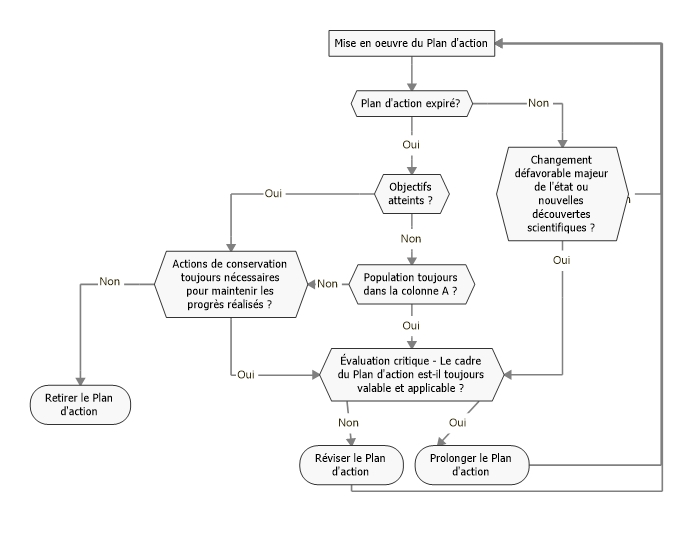 3.3. Recommandation à la MOP7 pour la prolongation, la révision ou le retrait de plans d'action internationaux par espèce de l'AEWA3.3.1. Recommandations à la MOP7 pour le retrait, la révision et la prolongation d’ISSAPRetrait de l’ISSAP AEWA/CMS/EU pour le Râle des genêts Crex crex, l’ISSAP de l’AEWA pour la Bernache à ventre pâle Branta bernicla hrota et pour l’ISSAP AEWA/Convention de Bern pour la Glaréole à ailes noires Glareola nordmanni , les buts respectifs des plans d’action ayant été atteints et les populations étant en augmentation ;Mis à part l’ISSAP pour lequel le processus de révision est déjà en cours (Érismature à tête blanche Oxyura leucocephala), il n’est pas recommandé d’entreprendre une révision d’un quelconque ISSAP supplémentaire à ce stade.Prolongation de la validité des neuf ISSAP suivants pour une durée de 10 an supplémentaire (jusqu’en 2028) puisque les principales menaces et les buts, résultats et actions correspondants, soulignés dans les ISSAP respectifs, demeurent valables et que les espèces/populations en question continueront de bénéficier de l’existence d’un cadre de conservation international à l’échelle de la voie de migration :Bécassine double (Gallinago media)Fuligule nyroca (Aythya nyroca)Oie naine (Anser erythropus)Flamant nain (Phoeniconaias minor)Spatule blanche (Platalea leucorodia)Barge à queue noire (Limosa limosa)Érismature maccoa (Oxyura maccoa)Râle à miroir (Sarothrura ayresi)Crabier blanc (Ardeola idae)Afin d’accroître la mise en œuvre si nécessaire de ces plans suite à la prolongation de leur validité, des recommandations spécifiques relatives aux prochaines mesures à prendre pour chacun des ISSAP sont exposées dans le tableau de l’Annexe 1.Comme dans le cas de tous les plans d'action internationaux par espèce de l’AEWA, une étude d’urgence de n’importe lequel de ces ISSAP devra, bien entendu, être réalisée s’il est question de changements majeurs soudains, susceptibles d’affecter l’une des espèces/populations en question.3.3.2. Mise en œuvre accrue de Plans d’action révisés et prolongésTant pour les plans d’action dont la révision est en cours que pour ceux pour lesquels une prolongation de la validité est recommandée, il est nécessaire de prendre d’urgence des mesures pour améliorer leur mise en œuvre.Au cours des discussions au sein du Comité technique, il a été suggéré que certains des plans d’action en cours de prolongation pourraient bénéficier de la production d’une brève note de conservation, soulignant notamment toute information scientifique nouvelle potentielle et/ou toute menace n’ayant pas été prise en compte dans le plan d’origine. Ce genre de conseil de conservation mis à jour pourrait potentiellement être utilisé pour réengager les Parties contractantes et les parties prenantes dans la mise en œuvre des plans d’action en question. Ceci pourrait, notamment, être utile pour les plans d’action pour lesquels il n’existe pas de mécanisme de coordination international, ou dont le mécanisme mis en place n’est pas actif. Les plans d’action dotés de groupes de travail et d’experts internationaux par espèce actifs de l’AEWA n’auront probablement pas besoin de ce genre de notes de conservation supplémentaires, l’état des espèces/populations ainsi que la progression de la mise en œuvre des activités de conservation prioritaires étant régulièrement surveillés.En outre, la possibilité de mettre en place des mécanismes de coordination internationaux (groupe de travail ou groupes d’experts internationaux par espèce de l’AEWA) pour les plans d’action prolongés doit être envisagée d’urgence, afin de faciliter leur mise en œuvre. Pour les plans pour lesquels ce genre de mécanisme a été réuni par le Secrétariat de l'AEWA, mais qui sont actuellement inactifs, il est nécessaire de redoubler d’efforts pour réactiver ces mécanismes de coordination, afin d’améliorer la mise en œuvre.Annexe I : Plans d'action internationaux par espèce de l’AEWA pour lesquels une prolongation, une révision ou un retrait est envisagé*CSR7*DÉC. – déclinante, AUGM. – en augmentation, FLUC – fluctuante, STAB – stable, INC. – incertaineAnnexe II : Critères de priorisation les populations de l’AEWA susceptibles de bénéficier de la planification de la gestionObjectif : 	L’AEWA pourvoit également à la régulation des prélèvements humains d’espèces/populations figurant à la liste de l’Accord. Les plans de gestion de l’AEWA ont par conséquent pour objectif de rétablir ou de maintenir dans un état de conservation favorable les espèces/populations pour lesquelles il existe une interaction humaine. Des plans de gestion peuvent être élaborés pour les espèces/populations figurant aux colonnes B ou C du Tableau 1 du Plan d’action de l’AEWA.Il existe deux types de plans de gestion dans le cadre de l’Accord – ceux qui ont un objectif de rétablissement et ceux qui visent à gérer les populations causant des dommages significatifs à l’agriculture et aux pêcheries, tout en les maintenant dans un état de conservation favorable.Les critères énumérés ci-dessous sont utilisés pour prioriser les populations susceptibles de bénéficier d’une planification de la gestion.  Pour chacun des deux types de plans de gestion, deux volets de critères ont été développés – le premier les classant selon la taille et la tendance de la population (critère quantitatif) et le second appliquant une liste de critères qualitatifs de pondération. Ces deux volets sont appliqués à la suite l’un de l’autre.Plans de gestion ayant un objectif de rétablissementCette catégorie s’applique aux espèces/populations figurant à la colonne B Catégorie 2c (montrant un déclin significatif à long terme) et 2d (montrant de vastes fluctuations au niveau de la taille ou de la tendance de la population) qui font l’objet de prélèvements et qui peuvent ou non être la cause de dommages.Le critère A (quantitatif) – s’applique par analogieA.1. Estimation de la taille de la population – par ordre décroissant, de l’estimation la plus basse à la plus élevée. Les estimations doivent être tirées de la dernière Étude sur l’état de conservation (CSR). Lorsque l’estimation de la taille d’une population a été donnée sous forme de fourchette (par ex. 1-10 000), la moyenne géométrique (par ex. 5 000) a été utilisée pour le classement. Les populations pour lesquelles des estimations exactes de taille (par ex. 5 000) ont été données, ont été classées dans des catégories plus élevées que celles dont les tailles sont présentées sous forme de fourchette et dont la moyenne géométrique est égale à la taille des populations ayant une estimation exacte (par ex. 5 000 en tant qu’estimation exacte de la population est classée dans une catégorie plus élevée que 5 000 en tant qu’estimation géométrique moyenne obtenue entre 1-10 000). Quand deux ou plusieurs populations ont la même estimation de taille, celles appartenant à des espèces moins nombreuses dans la zone de l’Accord ont été classées dans des catégories plus élevées.A.2. Estimation des tendances des populations – par ordre décroissant : Déclinante, Fluctuante, Inconnue. Les estimations doivent être reprises dans la dernière Étude sur l’état de conservation (CSR).Critère B (qualitatif) – calculer le score général d’importanceLe classement final par priorité est conclu en appliquant le score général de pondération du critère B applicable au résultat du classement découlant du critère A.Les plans de gestion qui visent à gérer les populations causant des dommages significatifs à l’agriculture et aux pêcheries, tout en les maintenant dans un état de conservation favorable.Cette catégorie s’applique aux espèces/populations figurant aux colonnes B ou C et causant des dommages significatifs.  Critère A (quantitatif) – s’applique par analogie A.1. Estimation de la taille de la population – par ordre décroissant, de l’estimation la plus élevée à la plus basse : En augmentation, Stable et Inconnue Les estimations doivent être tirées de la dernière Étude sur l’état de conservation (CSR).A.2. Estimation de la taille de la population – par ordre décroissant, de l’estimation la plus élevée à la plus basse. Les estimations doivent être tirées de la dernière Étude sur l’état de conservation (CSR). Lorsque l’estimation de la taille d’une population a été donnée sous forme de fourchette (par ex. 1-10 000), la moyenne géométrique (par ex. 5 000) a été utilisée pour le classement. Les populations pour lesquelles des estimations exactes de taille (par ex. 5 000) ont été données, ont été classées dans des catégories plus élevées que les populations dont les tailles sont présentées sous forme de fourchette et dont la moyenne géométrique est égale à la taille des populations ayant une estimation exacte (par ex. 5 000 en tant qu’estimation exacte de la population est classée dans une catégorie plus élevée que 5 000 en tant qu’estimation géométrique moyenne obtenue entre 1-10 000). Critère B (qualitatif) – calculer le score général d’importanceLe classement final par priorité est conclu en appliquant le score général de pondération du critère B applicable au résultat du classement découlant du critère A.EspèceAdopté Bécassine double (Gallinago media)MOP2 en 2002Glaréole à ailes noires (Glareola nordmanni)MOP2 en 2002Érismature à tête blanche (Oxyura leucocephala) (adoption de la révision prévue lors de la MOP7)MOP3 en 2005Râle des genêts (Crex Crex)MOP3 en 2005Fuligule nyroca (Aythya nyroca)MOP3 en 2005Bernache cravant à ventre pâle (Branta bernicla hrota)MOP3 en 2005Flamant nain (Phoeniconaias minor)MOP4 en 2008Spatule blanche (Platalea leucorodia)MOP4 en 2008Barge à queue noire (Limosa limosa)MOP4 en 2008Oie naine (Anser erythropus) MOP4 en 2008Érismature maccoa (Oxyura maccoa)MOP4 en 2008Râle à miroir (Sarothrura ayresi)MOP4 en 2008Crabier blanc (Ardeola idae)MOP4 en 2008Aigrette vineuse (Egretta vinaceigula)MOP5 en 2012Cygne de Bewick (Cygnus columbianus bewickii)MOP5 en 2012Oie rieuse du Groenland (Anser albifrons flavirostris)MOP5 en 2012Bernache à cou roux (Branta ruficollis)MOP5 en 2012Vanneau sociable (Vanellus gregarius) (Révision de l’ISSAP 2002)MOP5 en 2012Plan de gestion pour la population de l'Oie à bec court du Svalbard (Anser brachyrhynchus)MOP5 en 2012Bec-en-sabot-du-Nil (Balaeniceps rex)MOP6 en 2015Grue royale (Balearica regulorum)MOP6 en 2015Oie des moissons (Anser fabalis fabalis)MOP6 en 2015Harelde boréale (Clangula hyemalis)MOP6 en 2015Courlis cendré (Numenius a arquata, N. a. orientalis, N. a. suschkini)MOP6 en 2015Ibis chauve (Geronticus eremita) (révision de l’ISSAP 2005)MOP6 en 2015Plan d’action international multi-espèces pour les oiseaux marins littoraux dans le système de courant de Benguela :Cormoran des bancs (Phalacrocorax neglectus), Manchot du Cap (Spheniscus demersus), Fou du Cap Sula (Morus capensis), Cormoran du Cap (Phalacrocorax capensis), Cormoran couronné (Microcarbo coronatus), Sterne des baleiniers (Sterna balaenarum), Sterne caspienne (Hydroprogne caspia),  Sterne huppée (Thalasseus bergii bergii), Huîtrier de Moquin (Haematopus moquini).MOP6 en 2015EspècePlan d’action international pour la conservation du Pélican frisé (Pelecanus crispus)Plan d’action international de l’AEWA pour la conservation de la Macreuse brune (Melanitta fusca)Plan d’action international pour la conservation de l’Erismature à tête blanche (Oxyura leucocephala) – révision du plan d’action 2005Plan de gestion international pour la Bernache nonette (Branta leucopsis)Plan de gestion international pour l’Oie cendrée (Anser anser) EspèceGroupes de travail/d’experts internationaux par espèce de l’AEWA convoquésCoordination fournie parCommentairesBécassine double  (Gallinago media)NONs/oEfforts en cours pour trouverune organisation/un expert chargé de la coordination après quoi un groupe de travail/groupe d’experts international sera convoqué  Glaréole à ailes noires (Glareola nordmanni)NONs/oRetrait potentiel donc inutile de tenter actuellement mettre en place un groupe de travail/d’experts internationalÉrismature à tête blanche (Oxyura leucocephala) OUI Groupe de travail international.Université d’Ankaras/oRâle des genêts(Crex crex)NONs/oRetrait potentiel donc inutile de tenter actuellement de  mettre en place un groupe de travail/groupe d’experts internationalFuligule nyroca (Aythya nyroca)NONs/oEfforts en cours pour trouverune organisation/un expert chargé de la coordination après quoi un groupe de travail international sera convoqué  Bernache cravant à ventre pâle (Branta bernicla hrota)NONs/oRetrait potentiel donc inutile de tenter actuellement de mettre en place établir un groupe d’experts internationalFlamant nain (Phoeniconaias minor)OUIGroupe de travail international.NONCoordination initiale assurée par BirdLife Afrique. En raison d’un manque de fonds et de capacité, le Secrétariat de l’AEWA s’efforce de trouver d’autres organisations/experts de la coordination intéressés.Spatule blanche  (Platalea leucorodia)OUIGroupe d’experts international.Tour du Valats/oBarge à queue noire  (Limosa limosa)OUIGroupe de travail international.Sovons/oOie naine (Anser erythropus) OUIGroupe de travail international.Secrétariat de l'AEWA s/oÉrismature maccoa(Oxyura maccoa)NONs/oEfforts en cours pour trouverune organisation/un expert chargé de la coordination après quoi un groupe de travail/d’experts international sera convoqué  Râle à miroir (Sarothrura ayresi)OUIGroupe de travail international.BirdLife South Afriques/oCrabier blanc (Ardeola idae)OUIGroupe de travail international.NONCoordination initialement assurée par BirdLife Afrique. En raison d’un manque de fonds et de capacité, le Secrétariat de l’AEWA s’efforce de trouver d’autres organisations/experts de coordination intéressés.Aigrette vineuse  (Egretta vinaceigula)OUIGroupe de travail international.BirdLife BotswanaEn raison d’un manque de fonds et de capacité, il n’y a actuellement aucune activité en cours.Cygne de Bewick (Cygnus columbianus bewickii)OUIGroupe d’experts international.Le Wildfowl and Wetlands Trust (WWT)s/oOie rieuse du Groenland (Anser albifrons flavirostris)NONs/oLes efforts initiaux pour établir un groupe d’experts international n’ont pas été fructueux.  Il existe un groupe d’experts de l’espèce actif : Groupe d'étude sur l'Oie à bec court du Groenland (GWGS)Bernache à cou roux (Branta ruficollis)OUIGroupe de travail international.Société bulgare pour la protection des oiseaux (BSPB).s/oVanneau sociable(Vanellus gregarius)OUIGroupe de travail international.Société britannique royale de protection des oiseaux (RSPB)s/oOie à bec court(Anser brachyrhynchus)OUIGroupe de travail international.Secrétariat de l'AEWA Relève de la Plateforme européenne pour la gestion de l’oie et du groupe de travail de la gestion européenne de l’oie de l’AEWABec-en-sabot-du-Nil  (Balaeniceps rex)NONs/oEfforts en cours pour trouverune organisation/un expert chargé de la coordination, après quoi un groupe de travail international sera convoqué  Grue royale(Balearica regulorum)OUIGroupe de travail international.Endangered Wildlife Trust (EWT) en partenariat avec la Fondation internationale pour la Grue (ICF)s/oOie des moissons(Anser f. fabalis)OUIGroupe de travail international.Secrétariat de l'AEWA Relève de la Plateforme européenne pour la gestion de l’oie et du groupe de travail de la gestion européenne de l’oie de l’AEWAHarelde kakawi(Clangula hyemalis)OUIGroupe de travail international.Le Wildfowl and Wetlands Trust (WWT)Groupe de travail international de l’AEWA pour le canard marin européen, qui coordonnera également la mise en œuvre de l’ISSAP pour la Macreuse brune Courlis cendré (Numenius a. arquata, N. a. orientalis et N. a. suschkini)OUIGroupe de travail international.Société britannique royale de protection des oiseaux (RSPB)s/oIbis chauve(Geronticus eremita) OUIGroupe de travail international.BirdLife Internationals/oLes oiseaux marins littoraux dans le système de courant de Benguela OUIGroupe de travail international.BirdLife Afrique du Suds/oEspèceGroupe de travail/d’experts internationaux par espèce de l’AEWA prévuCoordination assurée par (à confirmer)Pélican frisé (Pelecanus crispus)OUIGroupe de travail international.Société pour la protection de Prespa/Société ornithologique grecque (HOS)Macreuse brune (Melanitta fusca)OUIGroupe de travail international.Le Wildfowl & Wetlands Trust (WWT) – groupe de travail international de l’AEWA pour le canard marin européenBernache nonnette (Branta leucopsis)OUIGroupe de travail international.Secrétariat de l'AEWA Relève de la Plateforme européenne pour la gestion de l’oie et du groupe de travail de la gestion européenne de l’oie de l’AEWAOie cendrée (Anser anser) OUIGroupe de travail international.Secrétariat de l'AEWA Relève de la Plateforme européenne pour la gestion de l’oie et du groupe de travail de la gestion européenne de l’oie de l’AEWAISSAP AEWAAdoptéRévision prévueGroupe de travail international/Groupe d’experts international en placeÉtat UICNÉtat despopulations dans le cadre de l’ l’AEWAMenaces et résultats et activités consécutifs dans l’ISSAP faux/inadéquatsTendance de l’espèce*NotesRecommandations et prochaines mesures recommandées pat TCBécassine double(Gallinago media)20022005-NTScandinavie/Afrique de l'OuestA 2NONSTABLE ? Prolongation- Envisager de produire de brefs conseils de conservation mis à jour – éventuellement en se concentrant sur la population en déclin ;- Envisager l’établissement d’un groupe de travail ou d’experts de l’AEWABécassine double(Gallinago media)20022005-NTSibérie occidentale et Nord-est de l’Europe A 4NONDÉC.?Prolongation- Envisager de produire de brefs conseils de conservation mis à jour – éventuellement en se concentrant sur la population en déclin ;- Envisager l’établissement d’un groupe de travail ou d’experts de l’AEWAGlaréole à ailes noires (Glareola nordmanni)20022005-NTEurope du Sud-Est et Ouest Asie/Afrique du SudA 4-AUGM.Buts du plan d’action atteintsRetraitErismature à tête blanche (Oxyura leucocephala)20052015OuiENOuest Méditerranée. A 1a 1b 1c-STAB.Révision entreprise dans le cadre du projet LIFE EuroSAP (adoption MOP7)Groupe de travail international convoquéRévision en coursErismature à tête blanche (Oxyura leucocephala)20052015OuiENAlgérie & TunisieA 1a 1b 1c-STAB/FLUCRévision entreprise dans le cadre du projet LIFE EuroSAP (adoption MOP7)Groupe de travail international convoquéRévision en coursErismature à tête blanche (Oxyura leucocephala)20052015OuiENEst Méd., Turquie, etc.A 1a 1b 1c-DÉC.?Révision entreprise dans le cadre du projet LIFE EuroSAP (adoption MOP7)Groupe de travail international convoquéRévision en coursRâle des genêts (Crex Crex)20052015-LC Europe & Ouest Asie, etc.C 1-STAB.Buts du plan d’action atteintsRetraitFuligule nyroca  (Aythya nyroca)20052015-NTOuest Méd./ Afrique du Nord et de l’Ouest A 1a 1cNONAUGM.Prolongation- Envisager la production d’un bref conseil de conservation mis à jour ;- Envisager l’établissement d’un groupe de travail ou d’experts de l’AEWAFuligule nyroca  (Aythya nyroca)20052015-NTEurope de l’Est/ Est Méd. et Afrique sahélienneA 1a 4NONAUGM..?Prolongation- Envisager la production d’un bref conseil de conservation mis à jour ;- Envisager l’établissement d’un groupe de travail ou d’experts de l’AEWAFuligule nyroca  (Aythya nyroca)20052015-NTAsie de l’Ouest/Sud-Ouest Asie, Afrique du Nord-Est A 1a 3c NONINC.Prolongation- Envisager la production d’un bref conseil de conservation mis à jour ;- Envisager l’établissement d’un groupe de travail ou d’experts de l’AEWABernache cravant à ventre pâle (Branta bernicla hrota)20052015-LC Canada, Groenland/IrlandeA 3a-DÉC.Buts du plan d’action atteintsRetrait Oie naine (Anser erythropus)20082013OuiVUNord-Est de l’Europe, Sibérie, etc.A 1a 1b 2-DÉC.?Groupe de travail international actif, activités claires – note de conservation inutileProlongationOie naine (Anser erythropus)20082013OuiVUFennoscandie – A 1a 1b 1c-AUGM.Groupe de travail international actif, activités claires – note de conservation inutileProlongationFlamant nain (Phoeniconaias minor)20082018OuiNTAfrique de l'Ouest A 2NONSTAB./AUGM.Groupe de travail établi, mais pas de coordination en raison d’un manque de fondsProlongation- Redoubler d’efforts pour réactiver le groupe de travail international de l’AEWA ; - Levée de fonds nécessaire pour la coordination et la mise en œuvre d’actions urgentes.Flamant nain (Phoeniconaias minor)20082018OuiNTAfrique de l'EstA4NONDÉC.?Groupe de travail établi, mais pas de coordination en raison d’un manque de fondsProlongation- Redoubler d’efforts pour réactiver le groupe de travail international de l’AEWA ; - Levée de fonds nécessaire pour la coordination et la mise en œuvre d’actions urgentes.Flamant nain (Phoeniconaias minor)20082018OuiNTAfrique australe – A 3aNONAUGM.?Groupe de travail établi, mais pas de coordination en raison d’un manque de fondsProlongation- Redoubler d’efforts pour réactiver le groupe de travail international de l’AEWA ; - Levée de fonds nécessaire pour la coordination et la mise en œuvre d’actions urgentes.Spatule blanche (Platalea leucorodia)20082018OuiLC Platalea l. leucorodia (3 sous-espèces)A 2NONAUGM.DÉC.INC.Groupe d’experts international actif, activités claires – note de conservation inutileProlongationSpatule blanche (Platalea leucorodia)20082018OuiLC Platalea l. balsaciA 1cNONDÉC.Groupe d’experts international actif, activités claires – note de conservation inutileProlongationSpatule blanche (Platalea leucorodia)20082018OuiLC Platalea l. archeriA 1cNONDÉC.Groupe d’experts international actif, activités claires – note de conservation inutileProlongationBarge à queue noire (Limosa limosa)20082018OuiNTEurope occidentale, etc. A 4NONDÉC.Révision possible de l’ISSAP par le groupe de travail international en 2018 Groupe de travail international actif, activités claires – note de conservation inutileProlongationBarge à queue noire (Limosa limosa)20082018OuiNTEurope de l’Est, etc. A 3cNONDÉC.Révision possible de l’ISSAP par le groupe de travail international en 2018 Groupe de travail international actif, activités claires – note de conservation inutileProlongationBarge à queue noire (Limosa limosa)20082018OuiNTAsie de l’Ouest et CentraleA 4NONDÉC.Révision possible de l’ISSAP par le groupe de travail international en 2018 Groupe de travail international actif, activités claires – note de conservation inutileProlongationBarge à queue noire (Limosa limosa)20082018OuiNTLimosa islandicaA 4NONAUGM.Révision possible de l’ISSAP par le groupe de travail international en 2018 Groupe de travail international actif, activités claires – note de conservation inutileProlongationÉrismature maccoa (Oxyura maccoa)20082018NonVUAfrique de l'Est : A 1cNONDÉC.Prolongation- Envisager la production d’un bref conseil de conservation mis à jour ;- Envisager l’établissement d’un groupe de travail de l’AEWA- Levée de fonds nécessaire pour la coordination et la mise en œuvre d’actions urgentes.Érismature maccoa (Oxyura maccoa)20082018NonVUAfrique australe – A 1cNONDÉC.Prolongation- Envisager la production d’un bref conseil de conservation mis à jour ;- Envisager l’établissement d’un groupe de travail de l’AEWA- Levée de fonds nécessaire pour la coordination et la mise en œuvre d’actions urgentes.Râle à miroir (Sarothrura ayresi)20082018Oui CRÉthiopieA 1a 1b 1cNONInconnueGroupe de travail international actif, activités claires – note de conservation inutileProlongationRâle à miroir (Sarothrura ayresi)20082018Oui CRAfrique australeA 1a 1b 1cNONInconnueGroupe de travail international actif, activités claires – note de conservation inutileProlongationCrabier blanc (Ardeola idae)20082018OuiENMadagascar et Aldabra/Afrique centrale et de l’EstA 1a 1b 1cNONAUGM.?Groupe de travail établi, mais pas de coordination en raison d’un manque de fondsProlongation- Redoubler d’efforts pour réactiver le groupe de travail international de l’AEWA ; - Levée de fonds nécessaire pour la coordination et la mise en œuvre d’actions urgentes.CritèreDescriptionPondérationB.1 Tendance et conséquences de l’inactionlorsque qu’en l’absence d’un plan de gestion du rétablissement, les déclins continueront probablement3B.2 Échec précédent de l’arrêt du déclinlorsque des tentatives passées de stopper et de renverser le déclin ont échoué3B.3 Étendue géographiquelorsque l’élaboration d’un plan de gestion du rétablissement serait applicable à de multiples États de l'aire de répartition 2B.4 Ressources et mise en œuvre lorsqu’il existe des acteurs concernés désireux de défendre et de dirtiger l'élaboration et la mise en œuvre d’un plan de gestion du rétablissement2B.5 Engagement des parties prenanteslorsque des parties prenantes sont déjà engagées dans la conservation et la gestion des espèces et deviendront probablement des partenaires actifs de la mise en œuvre d’un plan de gestion2B.6 Bénéfices pour les espèces connexeslorsque l’élaboration d’un plan de gestion du rétablissement bénéficierait probablement à plus d’une espèce1B.7 Résultats positifs pour la biodiversitélorsqu’il semble y avoir des résultats positifs pour d’autres biodiversités suite à la mise en œuvre d’un plan de gestion du rétablissement1CritèreDescriptionPondérationB.1 Étendue du conflitlorsqu’il existe des conflits à grande échelle, d’ampleur considérable, avec des intérêts humains3       B.2 Impacts économiqueslorsque les conflits sont source d’impacts socio-économiques significatifs, et/ou présentent des risques pour la vie3       B.3 Étendue géographiquelorsque ces conflits surviennent dans de multiples pays3       B.4 Tendance et conséquences        de l’inactionlorsqu’en absence d’actions de gestion, ces conflits s’étendront probablement en termes d’étendue et/ou d’augmentation de la gravité3        B.5 Ressources          et mise en œuvre lorsqu’il existe des acteurs concernés désireux de défendre et de diriger l'élaboration et la mise en œuvre d’un plan de gestion2        B.6 Engagement des parties prenanteslorsque des parties prenantes sont déjà engagées dans la recherche de solutions et deviendront probablement des partenaires actifs de la mise en œuvre d’un plan de gestion2        B.7 Résultats positifs pour la biodiversité        -lorsqu’il semble y avoir des résultats positifs pour d’autre biodiversité suite à la résolution des conflits2        B.8 Échec précédent dans la résolution du problèmeLorsque des tentatives locales ou non coordonnées passées de trouver des solutions aux conflits ont échoué par le passé1        B.9 Transférabilité des         solutionslorsque des solutions aux conflits s’appliqueront probablement à d’autres espèces ou situations similaires1